CỘNG HÒA XÃ HỘI CHỦ NGHĨA VIỆT 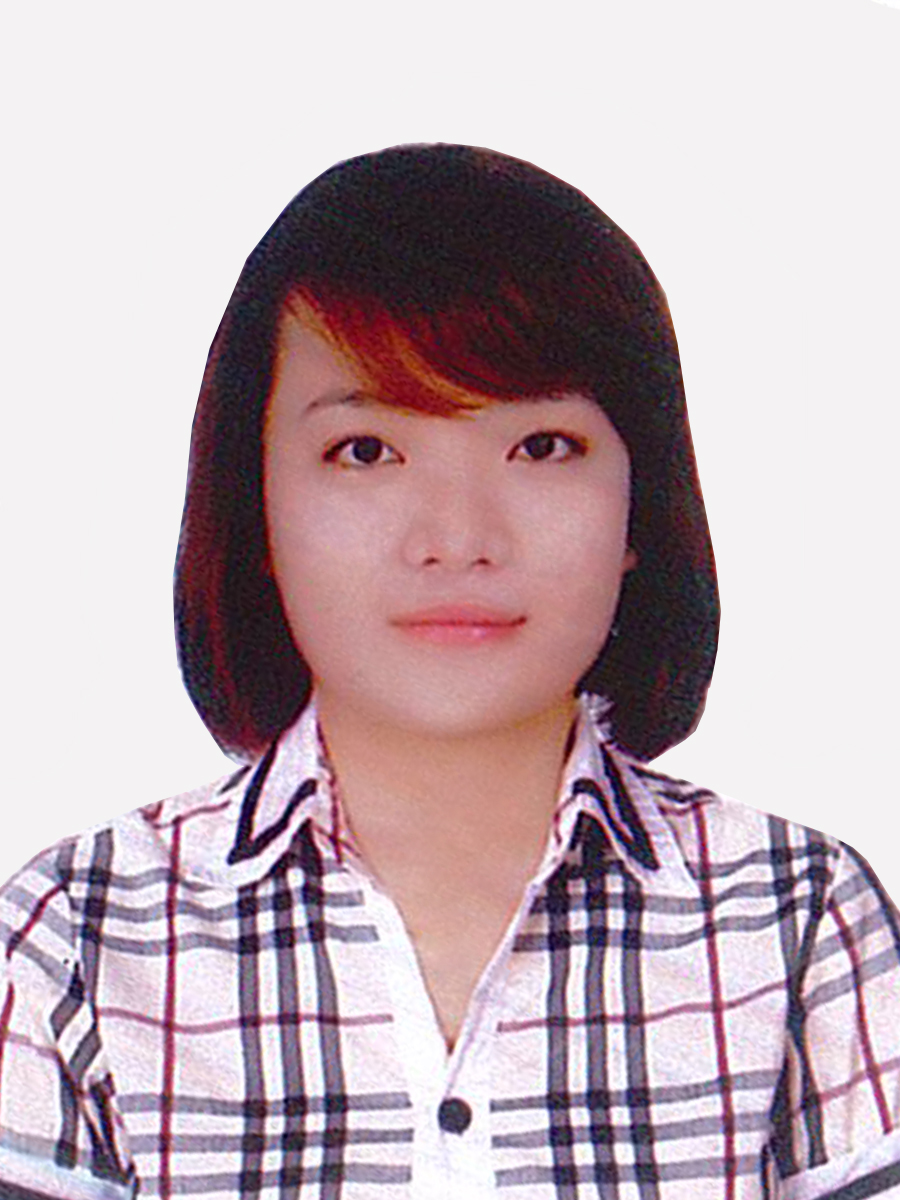 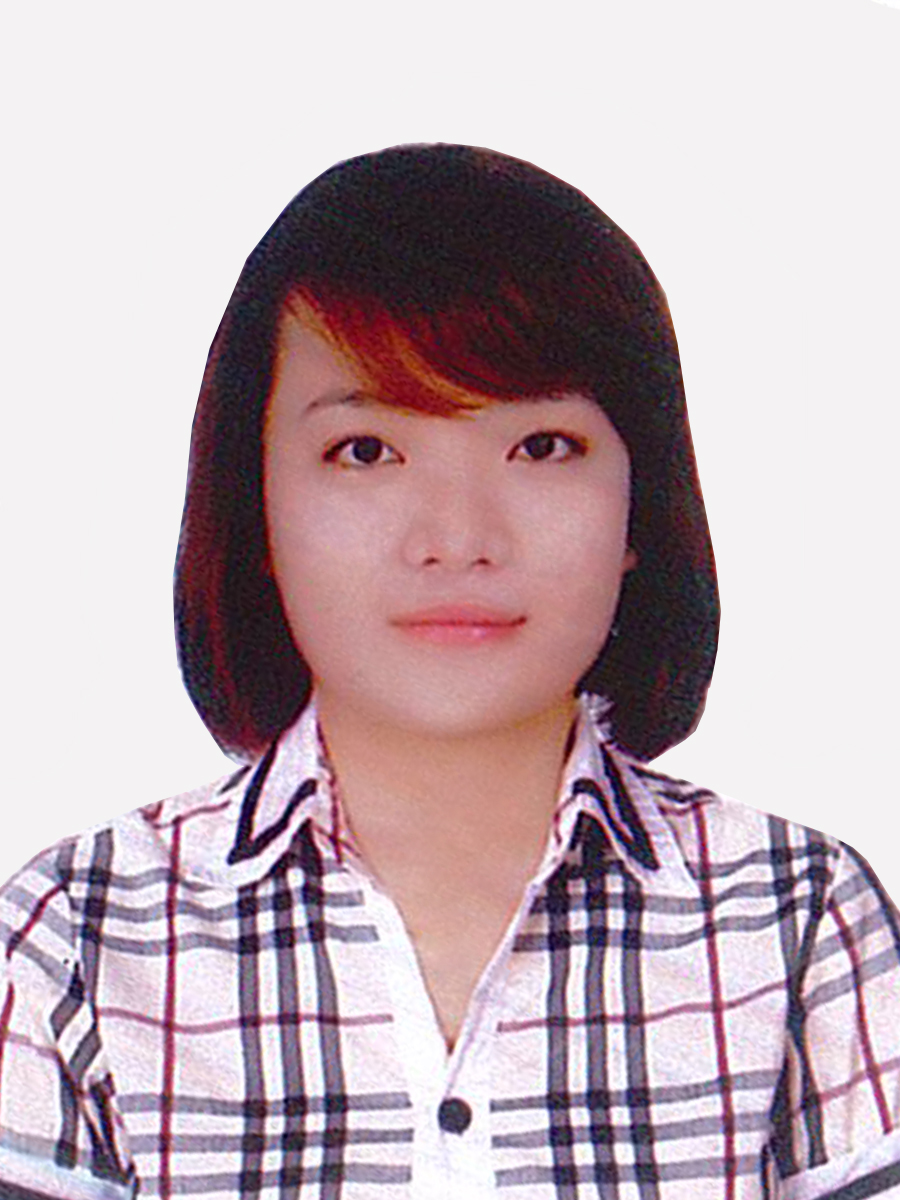 Độc lập – Tự do – Hạnh phúcLÝ LỊCH KHOA HỌCI. LÝ LỊCH SƠ LƯỢCHọ và tên: VŨ THỊ THẢO                Giới tính: NữNgày, tháng, năm sinh: 07/06/1990       Nơi sinh: Thị trấn Thứa – huyện Lương Tài – tỉnh Bắc Ninh.Quê quán: Thị trấn Thứa – huyện Lương Tài – tỉnh Bắc Ninh.        Dân tộc: KinhHọc vị cao nhất: Thạc sỹ                      Năm, nước nhận học vị: 2015, Việt NamChức danh khoa học cao nhất:	 Năm bổ nhiệm: 	Chức vụ: Giảng viênĐơn vị công tác (hiện tại hoặc trước khi nghỉ hưu): Khoa Kinh tế Tài nguyên và Môi trường – Trường Đại học Tài nguyên và Môi trường Hà NộiChỗ ở riêng hoặc địa chỉ liên lạc: CT4, CC Thái hà Constrexim, 43 Phạm Văn Đồng, Cổ Nhuế 2, Bắc Từ Liêm, Hà Nội.Tình trạng hôn nhân: Điện thoại liên hệ:  0985041120E-mail: thaovt7690@gmail.comII. QUÁ TRÌNH ĐÀO TẠOĐại học:Hệ đào tạo: Chính quyNơi đào tạo: Trường Đại học Công ĐoànNgành học: Kế toánNước đào tạo:  Việt Nam                                         Năm tốt nghiệp: 2013Sau đại họcThạc sĩ chuyên ngành: Quản trị nhân lực           Năm cấp bằng: 2015Nơi đào tạo: Trường Đại học Công ĐoànIII. QUAN HỆ GIA ĐÌNHIV. QUÁ TRÌNH CÔNG TÁC CHUYÊN MÔNV. QUÁ TRÌNH NGHIÊN CỨU KHOA HỌC1. Các đề tài nghiên cứu khoa học đã và đang tham gia:2. Các công trình khoa học đã công bố:Hà Nội, ngày 23 tháng 03 năm 20213. Ngoại ngữ:1. Tiếng AnhMức độ sử dụng: ………………………Quan hệHọ và tênNăm sinhQuê quán, nghề nghiệp, chức danh, chức vụ, đơn vị, công tác, học tập, nơi ở (trong, ngoài nước); thành viên các tổ chức xã hộiConLê Thảo Linh2017Quê quán: Xã Châu Phong, huyện Quế Võ, tỉnh Bắc Ninh.Còn nhỏNơi ở: CT4, CC Thái Hà Constrexim, 43 Phạm Văn Đồng, Cổ Nhuế 2, Bắc Từ Liêm, Hà Nội Thời gianNơi công tácCông việc đảm nhiệm04/2017 – nayĐH Tài nguyên và Môi trường Hà NộiGiảng viên01/2016 – 03/2017TT Phân tích thí nghiệm địa chấtKế toánTTTên đề tài nghiên cứuNăm bắt đầu/Năm hoàn thànhĐề tài cấp (NN, Bộ, ngành, trường)Trách nhiệm tham gia trong đề tàiSách giáo trình, sách chuyên khảoSách giáo trình, sách chuyên khảoSách giáo trình, sách chuyên khảoSách giáo trình, sách chuyên khảoNăm xuất bản Tên sáchMức độ tham gia(là chủ biên, là đồng tác giả, tham gia viết một phần)Nơi xuất bản2020Giáo trình Tổng quan du lịchĐồng tác giảNXB Lao độngCác bài báo đăng trên tạp chí khoa học trong nướcCác bài báo đăng trên tạp chí khoa học trong nướcCác bài báo đăng trên tạp chí khoa học trong nướcCác bài báo đăng trên tạp chí khoa học trong nướcCác bài báo đăng trên tạp chí khoa học trong nướcTT Tên công trìnhNăm công bố Tên tạp chí 1Áp dụng công cụ kinh tế để bảo vệ nguồn nước trong phát triển làng nghề ở Việt Nam hiện nay2018T ạp chí Kinh tế Châu Á - Thái Bình Dương2Những nghiên cứu đặt ra trong phát triển du lịch sinh thái thân thiện với môi trường ở Ninh Bình2019Tạp chí Tài nguyên và Môi trường3Đào tạo nguồn nhân lực du lịch chất lượng cao trong xu thế hội nhập quốc tế2020Tạp chí Thiết bị Giáo dục4Phát triển du lịch văn hóa tại tỉnh Tuyên Quang 2020Kỉ yếu hội thảo Quốc tế 
Du lịch Lâm Bình, Tuyên Quang
Tiềm năng, thực trạng và giải pháp 
NXB: Khoa học và kĩ thuật 
ISBN: 978-604-67-1413-2Xác nhận của cơ quanNgười khai ký tên(Ghi rõ chức danh, học vị)ThS. Ngô Thị Duyên